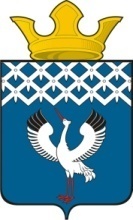 Российская ФедерацияСвердловская областьДумамуниципального образования                                       Байкаловского сельского поселения18-е заседание 4-го созываПРОЕКТРЕШЕНИЕ29 ноября 2018г.                                с.Байкалово                                               № __О назначении публичных слушаний по проекту решения «О бюджете  муниципального образования Байкаловского сельского поселения  на 2019 год и плановый период 2020-2021 годов»        В соответствии с ст.28 Федерального закона «Об общих принципах организации местного самоуправления в Российской Федерации» от 06.10.2003 №131-ФЗ, ст.9 Бюджетного кодекса Российской Федерации, решением Думы муниципального образования Байкаловского сельского поселения от 27 декабря 2013 года №36 «Об утверждении Положения о бюджетном процессе в муниципальном образовании Байкаловского сельского поселения» (в ред. от 30.11.2017г. №19), решением Думы муниципального образования Байкаловского сельского поселения от 13.07.2006 №31 «Об утверждении Положения «О порядке организации и проведения публичных слушаний в муниципальном образовании Байкаловском сельском поселении» (в ред. от 29.10.2015г.  №58), руководствуясь ст.22 Устава муниципального образования Байкаловского сельского поселения, Дума муниципального образования Байкаловского сельского поселенияРЕШИЛА:     1. Назначить публичные слушания по проекту решения «О бюджете муниципального   образования Байкаловского сельского поселения  на 2019 год и плановый период 2020-2021 годов» на 16 часов 19 декабря 2017 года.     2.  Вынести на публичные слушания проект бюджета муниципального образования Байкаловского сельского поселения на 2019 год и плановый период и 2020-2021 годов», предварительно опубликовав в «Информационном вестнике Байкаловского сельского поселения» и разместить на официальном сайте Думы МО Байкаловского сельского поселения: www.байкдума.рф.    3.  Провести публичные слушания по адресу: с. Байкалово, ул. Революции 21, зал заседаний.    4. Создать Организационный комитет по подготовке  и проведению публичных слушаний в следующем составе: Лыжин Д.В. - глава МО Байкаловского сельского  поселения; Андреева Т.А. - председатель комиссии по бюджету, налоговой, экономической и финансовой политике; Логинова Л.Е., Куликов И.Ю., Ударцева Е.А. - члены  комиссии по бюджету, налоговой, экономической и финансовой политике; Завьялкова Е.М. – специалист МО Байкаловского сельского поселения по юридическим вопросам; Клепикова А.П. - специалист МО Байкаловского сельского поселения по экономическим вопросам; Чащина Т.В. - специалист Думы МО Байкаловского сельского поселения.   5. Организационному комитету осуществить прием заявок для участия в публичных слушаниях, предложений и рекомендаций по выносимому  на публичные слушаний проекту решения Думы МО Байкаловского сельского поселения до 16 часов 17 декабря 2017 г. по адресу: с. Байкалово, ул.Революции 21, зал заседаний.     6. Контроль над исполнением настоящего решения возложить на комиссию Думы   по  бюджету, финансовой, экономической и налоговой политике (Андреева Т.А.).Председатель Думы муниципального образования Байкаловского сельского поселения            			С.В. Кузеванова  29 ноября 2018 г. Глава муниципального образованияБайкаловского сельского поселения          			Д.В.Лыжин29 ноября 2018 г. 